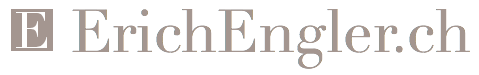 MedienmitteilungBubikon, 29. Januar 2015 Für immer geliebt, gerecht und getragen durch Gottes Gnade Erich Engler, Zürcher Oberländer Pastor der Grace Family Church und Präsident der Grace Academy beschreibt in seinem ersten Buch „Getragen von Gnade“ Gottes Gnade in einem völlig neuen Licht. Sie setzt frei von Schuldgefühlen und Leistungsdruck und gibt Sicherheit für den Alltag. Ein spannender Blick auf das Evangelium der Gnade.Ein „Muss ich haben“-Buch „Getragen von Gnade – Gottes bleibende Gunst auf deinem Leben“, herausgegeben vom deutschen Grace Today Verlag, ist erst seit 25. Januar diesen Jahres auf dem Buchmarkt. Die Verkaufszahlen sprechen bereits für sich. In nur knapp einer Woche verkauft es sich nahezu 300mal. Die Vorfreude der Besucher bei der Buchpremiere im Church Dome in Bubikon ist gross. Aufmerksam lauschen die Zuhörer der lebhaften Lesung durch die Co-Autorin Susanne van Hees. Sie liest die Kapitel „Höre ich richtig“ über „Offenes Ohr für meinen Top-Berater“ bis „Sohn und Tochter der Gnade“. Das Gehörte findet grossen Anklang, was nicht nur der Applaus zeigt. Es macht auch Appetit auf mehr. Im Anschluss signiert der Autor Erich Engler sein Buch. Viel Geduld braucht es bei den Käufern, denn die Schlange ist lang. Über fast zwei Stunden hält der Ansturm auf den Büchertisch an.Das Wort Gottes in der Tiefe verstehen  Das knapp 300-seitige Buch beschreibt, dass niemand alles alleine meistern muss, sondern mit Jesus Christus jemanden zur Seite hat, der Sicherheit gibt – egal wie die Umstände ausschauen. In ihm ist Vergangenes tatsächlich ein für alle Mal vergangen und niemand muss eine Last von Schuld mehr mit sich schleppen. „Das ist eine Freiheit, die Mut macht und sie ist fest verankert in der Bibel. Allerdings blieb so Manches bisher unentdeckt“, so Erich Engler und ergänzt, „ich will aufzeigen, dass Gnade kein theologisches Konzept ist, sondern durch die Person Jesus Christus in unserem Leben wirksam ist. Ich hoffe, die Leser in dem Buch entdecken, wie tief geliebt sie sind und was für ein bereichernder Lebensstil der Gnade damit einhergeht.“ Auch der Einblick in „Gottes DNA“ oder die „Benjamin-Generation“ birgt viel Überraschendes. Basis ist die Bibel und die Bedeutung einzelner Bibelstellen aus dem Althebräischen Ursprungstext heraus, laut dem Autor und Pastor der Grace Family Church in Bubikon, „das Entscheidende für das Verständnis von Gnade“. Ein Buch über FreiheitDie ebenfalls in der Schweiz lebende Co-Autorin Susanne van Hees zeigt auf, dass es nicht blosse Theorie ist: „Diese unbegrenzte Gunst durch Gottes bleibende Gnade erfahre ich sehr praktisch. Plötzlich ist Leistungsdruck und Stress oder Burn-out-Gefahr kein Thema mehr. Es hängt nicht mehr von mir ab! Jetzt bin ich neugierig auf die Geschichten der Leser, wenn sie erleben wie es ist, Getragen von Gnade zu sein.“ Auf www.erichengler.ch können Interessierte Stimmen und Aktuelles über das Buch verfolgen. „Es ist erst der Anfang. Der Hunger nach einem Leben ohne Schuldbewusstsein und frei von Zwängen, ist gross“, so Erich Engler.  „Das sehen wir auch an der wachsenden, auch spanisch-sprechenden Internetgemeinde, die unsere Predigten downloaden und uns berichten.Die Frage drängt sich auf, ob es das Buch auch in anderen Sprachen geben wird. „Wenn der richtige Verlag auf uns zukommt, warum nicht!“, blickt der Autor positiv in die Zukunft und greift den letzten Satz des Buches auf: „Die besten Jahre liegen vor uns...“ Erich Engler info@erichengler.chwww.erichengler.chKontakt:Susanne van HeesCo-AutorinPresse- und Öffentlichkeitsarbeitmobile: +41 (0)78 612 73 55e-mail: oeffentlichkeitsarbeit@gracefamilychurch.ch